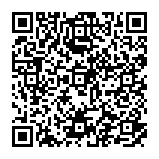 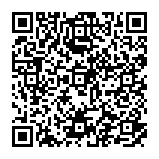 以下の必要事項を記入の上、電子メール・ＦＡＸ・郵送のいずれかの方法でお申し込みください。（この申込用紙に記入したものを撮影した写真をメールで送付するのもOKです。）※各回環境学習の詳細については、申込時に記載されたメールアドレスあてに送付する予定です。参加申込書参加申込書参加申込書参加申込書ふりがな郵便番号参加者氏名郵便番号ふりがな住所保護者氏名住所通学している小学校小学校　電話番号（日中連絡がつくもの）（　　　　）　　－学年　　　　　　　年電話番号（日中連絡がつくもの）（　　　　）　　－学年　　　　　　　年メールアドレス(PCからのメールが受け取れるもの)            　＠生年月日平成　　年　　月　　日メールアドレス(PCからのメールが受け取れるもの)            　＠参加したい環境学習　（参加したい環境学習の□に✓を記入）　【各回先着順です。】10/24：「 第１回 」　　□　11/15：「 第２回 」　　□　11/28：「 第３回 」参加したい環境学習　（参加したい環境学習の□に✓を記入）　【各回先着順です。】10/24：「 第１回 」　　□　11/15：「 第２回 」　　□　11/28：「 第３回 」参加したい環境学習　（参加したい環境学習の□に✓を記入）　【各回先着順です。】10/24：「 第１回 」　　□　11/15：「 第２回 」　　□　11/28：「 第３回 」参加したい環境学習　（参加したい環境学習の□に✓を記入）　【各回先着順です。】10/24：「 第１回 」　　□　11/15：「 第２回 」　　□　11/28：「 第３回 」□　<参加申込の注意事項>の内容をよく読み、了解しました。（了解なら□に✓を記入）□　<参加申込の注意事項>の内容をよく読み、了解しました。（了解なら□に✓を記入）□　<参加申込の注意事項>の内容をよく読み、了解しました。（了解なら□に✓を記入）□　<参加申込の注意事項>の内容をよく読み、了解しました。（了解なら□に✓を記入）